РЕЗЮМЕ ВЫПУСКНИКА ГГПИ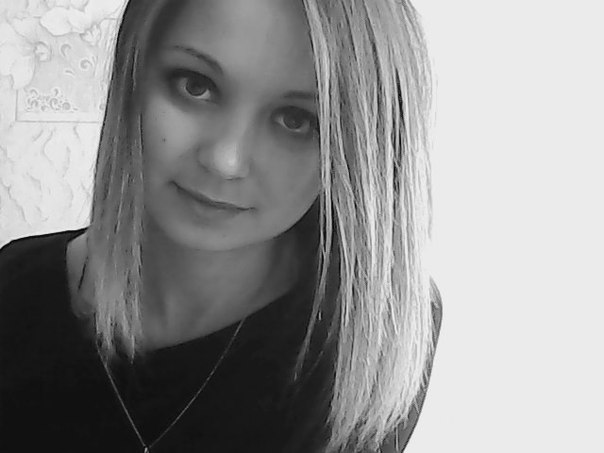 ЗолотареваСофьяСергеевнаВозраст: 21Семейное положение: не замужемДети (возраст): нетФактическое местожительство (указать населенный пункт): УР, г.ГлазовТелефон: 89127607773E-mail: sofiazolot@mail.ruТелефон: 89127607773E-mail: sofiazolot@mail.ruСпециальность выпускника /Факультет/ год выпуска: Учитель английского и немецкого языков,Историко-лингвистический факультет,2017 г.Специальность выпускника /Факультет/ год выпуска: Учитель английского и немецкого языков,Историко-лингвистический факультет,2017 г.Предполагаемая должность (указать должности, на которые претендует выпускник):учитель английского языкаПредполагаемая должность (указать должности, на которые претендует выпускник):учитель английского языкаДополнительное образование (второе высшее, повышение квалификации, переподготовка, тренинги, стажировки): Дополнительное образование (второе высшее, повышение квалификации, переподготовка, тренинги, стажировки): Достижения (диплом с отличием, особые награды за учебную, научную и общественную деятельность, именные стипендии, гранты…): Прослушала курсы:Коммуникативная и социальная компетентность волонтера.Формы работы по профилактике зависимости среди подростков.Достижения (диплом с отличием, особые награды за учебную, научную и общественную деятельность, именные стипендии, гранты…): Прослушала курсы:Коммуникативная и социальная компетентность волонтера.Формы работы по профилактике зависимости среди подростков.Опыт работы (указывается весь опыт работы в хронологическом порядке) :Июль-Август 2009 – ОАО «Агроном» Краснодарский крайИюнь-Июль 2010 – помощник вожатого в пришкольном лагере
Июль-Август 2011 – Молодежный Центр «Диалог» МО «Глазовский район» младший вожатыйАпрель 2014 – педагогическая практика в МОУ «Понинская СОШ» Навыки и умения: знание основ детской психологии, психологии младшего школьного возраста и педагогической теорииЗнание иностранных языков: английский язык, немецкий язык Компьютерная компетентность (указать программы) : Microsoft Office Word, Microsoft Office Power Point, Microsoft Office Exel, WordPad, Photoshop, MovieMaker.Личностная самооценка Готовность проходить дополнительное обучение в процессе работы, стремление к профессиональному и карьерному росту, коммуникабельность, доброжелательность.Принципиальные пожелания к работе (например, предоставление жилья, места в Д/С, льготная ипотека и проч.):  -Согласен на размещение резюме в открытом доступе «___»_________ 20__ г.              _______________           ___________________                                                                               (личная подпись)                            (И.О. Фамилия)